Standards accelerate technology exploitation into products.Artificial Intelligence has the highest potential to yield high-performance solutions to data coding.MPEG has shown that standards should be developed by applying technology across the board and MPAI is the only standards organisation doing so for AI-based data coding.MPEG has shown that industry is well served by increasing accessibility to standards and MPAI makes available Framework Licences to accelerate access to its standards.MPAI has solid foundations: with its experience and rigorous standards-development process.MPAI addresses high-profile data coding areas: AI framework, audio enhancement, human-machine conversation, prediction of company performance, video coding, online gaming, autonomous vehicles and more.MPAI is productive: in 15 months it has developed 4 standards (governance, human-machine conversation, company performance prediction and AI Framework), by end of year it will complete another standard (audio enhancement) and has 7 more standards in the pipeline.MPAI standards are viral: products conforming to MPAI standards are already present on the market.MPAI develops methods to assess the level of conformance and reliability of standard implementations, including methods ensuring that implementations are bias-free.MPAI plans on establishing the MPAI Store, a not-for-profit commercial organisation with the task to test implementations for security and conformance, and verify they are bias-free.Join the fun, build the future!Moving Picture, Audio and Data Coding by Artificial Intelligencewww.mpai.communityN4562021/11/24Source14th MPAI General Assembly (MPAI-14)Title10 reasons to join MPAITargetMPAI Community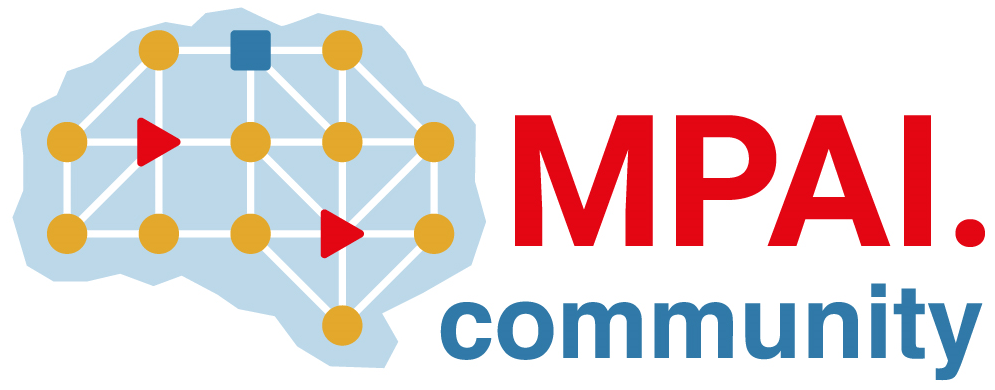 